`                                                                    							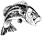 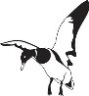 Saline Lake Game and Fish Preserve CommissionP. O. Box 847, Winnfield, LA  71483Meeting Date:  February 9, 2017Time: 6:30 PMLocation:  Winn Parish Courthouse – Downstairs Police Jury Meeting Room______________________________________________________________________Agenda:Call to Order - J. AthertonInvocation and Pledge – B. Dupree / J. AthertonAdopt / Amend Agenda - J. AthertonSign In Sheet for Meeting - J. AthertonContact List Update – List of Volunteers to Call for Lake Information - J. AthertonIntroduction of Police Jury Members Present – J. AthertonIntroduction of Wildlife and Fisheries Representatives and Discussion of Changes in WLF Personnel – J. AthertonAdopt Last Meeting Minutes (October 6, 2016) – CommissionDiscussion of Commissioners’ Responsibilities – J. AthertonSecretary / Treasurer – B. CarterDuck Blinds – W. SmithLong Range Tree Cutting – J. AthertonShort Term Spraying / Drawdowns – B. ButlerElection of Officers for 2017 - CommissionFinancial Report – B. CarterLADOTD Dam Inspection – Made 2/21/17 - CommissionShort Term Salvinia SolutionsSalvinia Spraying Plan for 2017 – Status of Number of Days to Date, Locations, etc., L for both Contract and WLF spray boats – Status by WLF / B. ButlerDrawdown 2017 – Discussion by Commission / WLF Boardwalk Pipeline has submitted a request for a drawdown to make pipeline repairs – J. AthertonLong Term Salvinia SolutionTree Removal Plan Status – J. AthertonResolution Discussion for WWPJ - Regulations to be Included in the Saline Lake Management Plan - CommissionDuck Blind Permit Discussion – W. SmithAdjournment